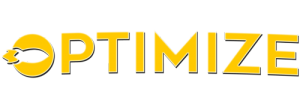 Questionnaire de recrutementNom : ZerradPrénom : AdnaneN° tel : 0773812195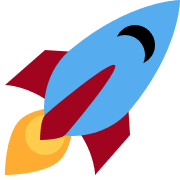 Présentes-toi en quelques mots, dis-nous qui tu es, d’où tu viens : My name is Adnane Zerrad (B1 Student) from Morocco – Casablanca. I’m also a photographer , I was ranked TOP 3 , TOP 5 , TOP 10 in many local and national photography contests. Pourquoi cette association ? Before even joining TBS, I have found out about OPTIMIZE and i have visited the website and I found it so interesting. Optimize was one of the reasons that pushed me to choose TBS over Grenoble EM.Dans quel pôle veux-tu postuler ?     x     Pôle communication    x       Pôle événementiel                          Pôle démarchage /Sponsoring      Et pourquoi ? Que penses-tu pouvoir nous apporter ? Racontes-nous un projet dont tu es fier, ou un évènement où tu t’es surpassé(e) ! As I have already mentioned before, I stood up in the podium of many local and national photography contests. Im so proud of these achievements but I’m still hungry to do more. Un projet à nous proposer ?   I’m currently in the process of building my startup “AJIZOR” and I hope it will soon come to existance. Des questions ? Des choses importantes à nous dire ? 